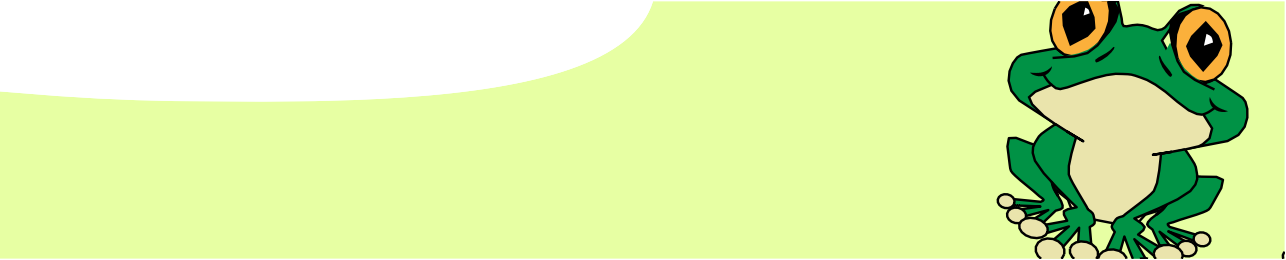 What do your data mean?Water monitoring measurements tell us about quality of a water supply.It gives information on plants and animals that might live there, and if water is safe to drink.Many plants and animals like special environmental conditions to survive. If these change they may not grow as well. If there are big changes most plants and animals will die.Use the tables below to interpret your data. Compare each measurement to the best range for plants and animals.PHYSICAL CHARACTERISTICS	TurbidityHow turbid (cloudy) is your water sample? What does this mean?CHEMICAL CHARACTERISTICS	Dissolved oxygenHow much dissolved oxygen is in your water sample? What does this mean?What is the salinity of your water sample? What does this mean?pHWhat is the pH of your water sample? What does this mean?PhosphorusHow much phosphorus is in your water sample? What does this mean?How much nitrate is in your water sample? What does this mean?BIOLOGICAL  CHARACTERISTICS - PLANTS AND ANIMALS	E. coliWas E. coli present in your water sample? What does this mean?VegetationWhat percentage vegetation cover did you find at your field site? What does this mean?0%	20%	40%	60%	80%	100%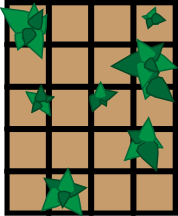 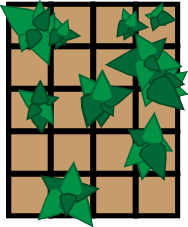 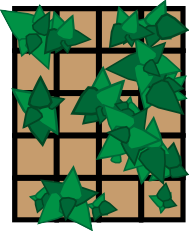 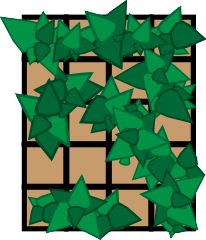 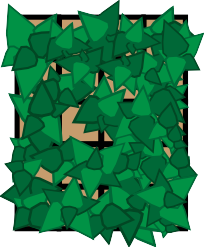 poor	fair	good	very good	excellentHow many macroinvertebrates did you count at your field site?What does this mean?How many different types of macroinvertebrate did you find at your field site?What does this mean?Turbidity (NTUs)Turbidity (NTUs)Turbidity (NTUs)cleanmay be pollutedpollution problem< 25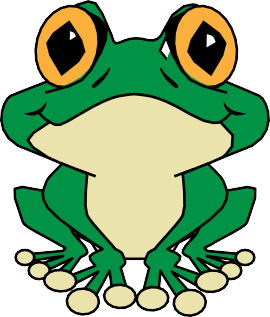 25 - 30 (moderate)> 45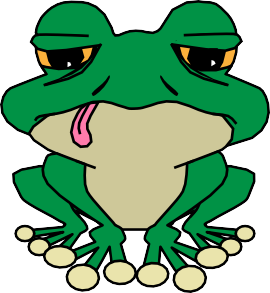 < 2530 - 45 (high)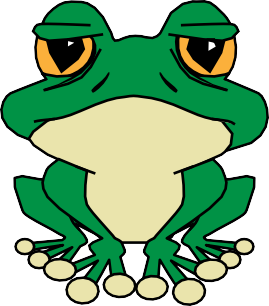 > 45Dissolved oxygen (ppm)Dissolved oxygen (ppm)Dissolved oxygen (ppm)too low to support lifestressful for lifesupports life< 3.0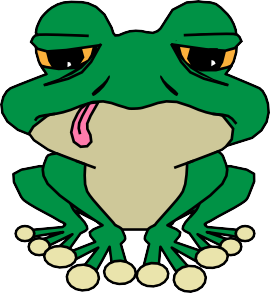 3.0 - 5.0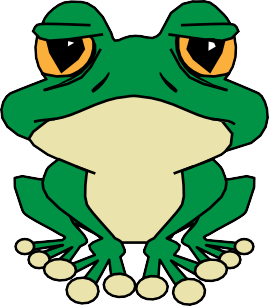 > 5.0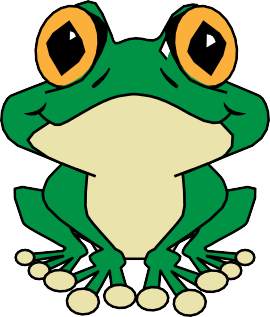 fresh< 500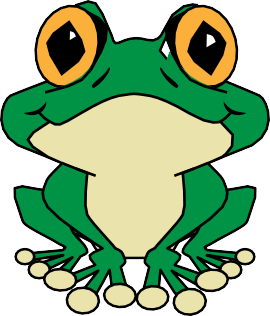 brackish (slightly salty)saltyfresh< 500480 -1500 (moderate)1500- 6000 (very high)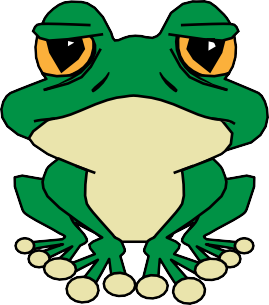 > 6000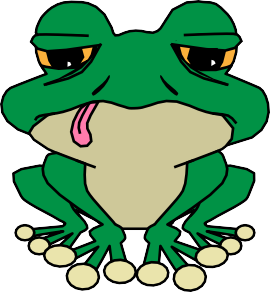 normalmay be pollutedpollution problem5.0 - 7.08.5 - 9.0< 4no limestoneoror7.0 - 8.54.0 - 5.0> 9limestone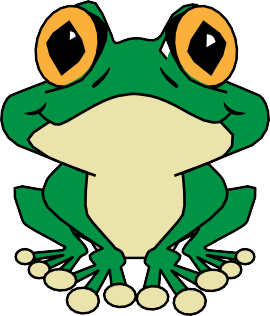 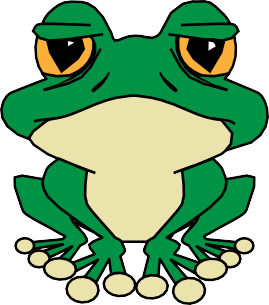 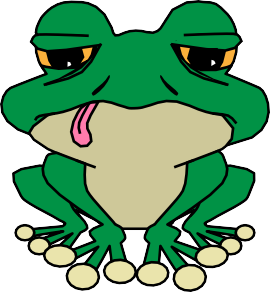 low< 0.1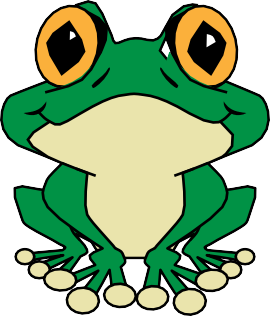 mediumhighlow< 0.10.5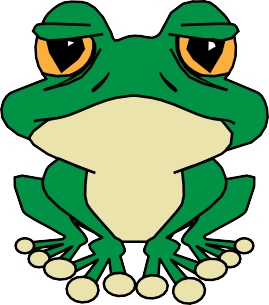 > 1.0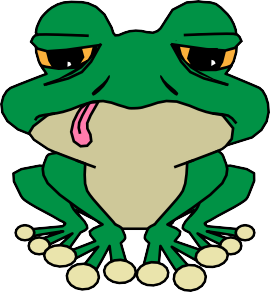 low< 50 mg/L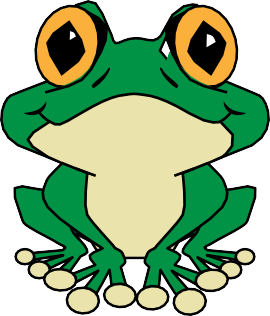 mediumhighlow< 50 mg/L50 – 100 mg/L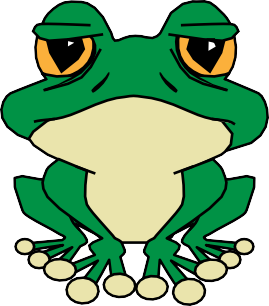 > 100 mg/L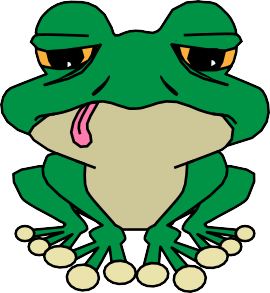 E. coli negativeE. coli positive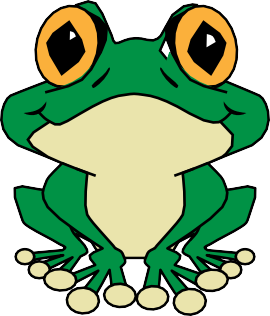 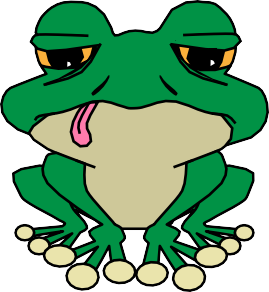 Number of macroinvertebratesWater quality0-40poor41-51fair52-69good70-106very good106+excellentDifferent types of macroinvertebratesWater quality0-5poor6-10fair11-15good15-23very good